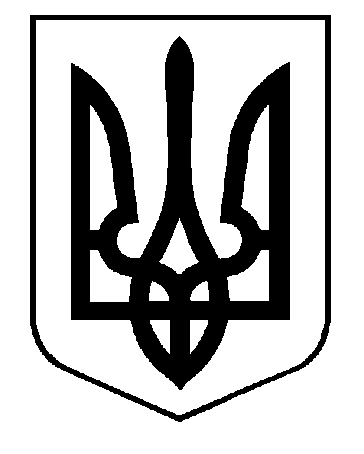 ВИКОНАВЧИЙ  ОРГАН  КИЇВСЬКОЇ  МІСЬКОЇ  РАДИ(КИЇВСЬКА МІСЬКА ДЕРЖАВНА АДМІНІСТРАЦІЯ)ДЕПАРТАМЕНТ ФІНАНСІВвул. Хрещатик, 36, Київ, 01044 тел. (044) 202-79-29, 202-73-45, 202-73-82 факс.  КБУ “Контактний центр міста Києва“  15-51 E-mail: info@kmfd.gov.ua   Код ЄДРПОУ 02317474Від 29.05.2020 №054-1-1-08/1456________________№_________________на №____________від_________________Київська міська радаДепартамент фінансів виконавчого органу Київської міської ради (Київської міської державної адміністрації) згідно статті 24 Бюджетного кодексу України  повідомляє, що рішенням від 26 березня 2020 року №907/9077 «Про внесення змін до рішення Київської міської ради від 12 грудня  2019 року № 456/8029 «Про бюджет міста Києва на 2020 рік» затверджено резервний фонд  бюджету міста Києва в сумі 369 246,6 тис. грн. Згідно розпорядження Київської міської державної адміністрації з резервного фонду виділено станом на 30.05.2020:тис.грн. Перший заступник директора                                                Олександр КОРЕНЬСошко М.Г.. 202-73-28РозпорядженняРозпорядник коштівНапрямкиСума№ 434 від 16.03.2020Оболонська  РДАНа здійснення заходів, пов’язаних із запобігання виникненню надзвичайної ситуації техногенного характеру для відновлення  теплопостачання приміщень школи І-ІІ ступенів №18 на вул..Академіка Оппокова,1 у Оболонському районі м.Києва     1045,34№520 від 30.03.2020Департамент охорони здоров’я Для здійснення заходів, пов’язаних із запобіганням виникненню надзвичайної ситуації природного характеру, для додаткового фінансування забезпечення проведення профілактичних і протиепідемічних заходів із запобігання завезенню й розповсюдженню нової корона вірусної інфекції (COVІD-19), зокрема закупівлі лікарських засобів, медичних виробів та медичного обладнання для закладів охорони здоров’я, визначених базовими для госпіталізації хворих з підозрою на COVІD-19263043,723